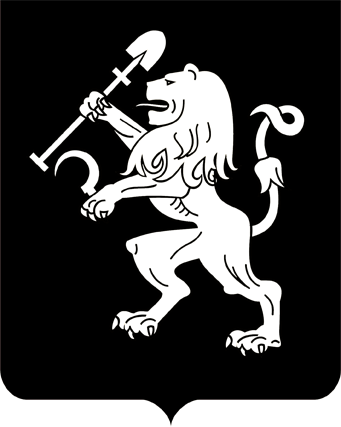 АДМИНИСТРАЦИЯ ГОРОДА КРАСНОЯРСКАРАСПОРЯЖЕНИЕО внесении изменений в распоряжение администрации городаот 19.07.2013 № 156-рВ целях совершенствования предоставления муниципальных услуг, в соответствии с Федеральным законом от 27.07.2010 № 210-ФЗ «Об организации предоставления государственных и муниципальных услуг», руководствуясь статьями 41, 58, 59 Устава города Красноярска: 1. Внести в приложение к распоряжению администрации города 
от 19.07.2013 № 156-р «Об утверждении Административного регламента предоставления муниципальной услуги по приему заявлений и принятию решения по вопросу предоставления земельного участка в собственность для ведения садоводства, огородничества, индивидуального жилищного строительства многодетным гражданам, имеющим место жительства на территории города Красноярска» (далее – Регламент) следующие изменения:1) пункт 26.1 после абзаца одиннадцатого дополнить абзацем следующего содержания:«получение результата предоставления муниципальной услуги              в разделе «Личный кабинет» на региональном портале государственных и муниципальных услуг, Сайте в случае, если по результатам рассмотрения заявления принято решение об отказе в предоставлении муниципальной услуги;»;2) в подпункте 7 пункта 31:абзац четвертый изложить в следующей редакции:«Отказ в предоставлении муниципальной услуги регистрируется специалистом отдела организационной работы Департамента и в соответствии со способом получения документов, указанным в заявлении,         в течение 3 дней передается организации почтовой связи для отправки заявителю, в МФЦ.»;дополнить абзацем следующего содержания:«В случае если заявление подано в электронной форме и заявитель выбрал способ получения документов в электронной форме, письмо об отказе в предоставлении муниципальной услуги регистрируется специалистом отдела организационной работы Департамента и в течение             3 дней направляется в раздел «Личный кабинет» на региональном портале государственных и муниципальных услуг, Сайте.»;3) в абзаце втором подпункта 3 пункта 33 слова «земельного отдела» заменить словами «отдела землеустройства»;4) абзац восьмой подпункта 4 пункта 33 изложить в следующей редакции:«Письмо о получении копии распоряжения администрации города или письмо об отказе в предоставлении муниципальной услуги направляется заявителю в соответствии со способом получения документов, указанным в заявлении.»;5) в подпункте 9 пункта 34:абзац седьмой  изложить в следующей редакции:«Письмо о получении копии распоряжения администрации города о предоставлении земельного участка в собственность для ведения садоводства, огородничества, индивидуального жилищного строительства или письмо об отказе в предоставлении муниципальной услуги направляется заявителю в соответствии со способом получения документов, указанным в заявлении.»;дополнить абзацем следующего содержания:«В случае если заявление подано в электронной форме и заявитель выбрал способ получения документов в электронной форме, письмо об отказе в предоставлении муниципальной услуги регистрируется специалистом отдела организационной работы Департамента и в течение             3 дней направляется в раздел «Личный кабинет» на региональном портале государственных и муниципальных услуг, Сайте.»;6) таблицу приложения 1 к Регламенту после слов «Способ получения документов:» изложить в следующей редакции:7) в приложении 4 к Регламенту:раздел 6 изложить в редакции согласно приложению к настоящему распоряжению;строку 4.4 раздела 7 изложить в следующей редакции:2. Настоящее распоряжение опубликовать в газете «Городские новости» и разместить на официальном сайте администрации города.Глава города 							 	        С.В. ЕреминПриложение к распоряжениюадминистрации городаот ____________ № _________«Раздел 6. Результат муниципальной услуги14.09.2021№ 250-р«Лично«ЛичноПочтовым отправлением по адресу:В электронной форме (в случае подачи заявления в электронной форме)В электронной форме (в случае подачи заявления в электронной форме)Выдать через МФЦ по адресу:(в случае подачи заявления в МФЦ)»«4.4Выдача (направление) отказа в предоставлении муниципальной услугив соответствии со способом получения документов, указанным в заявлении, отказ в предоставлении муниципальной услуги в течение 3 дней передается организации почтовой связи для отправки заявителю, в МФЦ; в случае если заявление подано в электронной форме и заявитель выбрал способ получения документов в электронной форме, письмо об отказе в предоставлении муниципальной услуги направляется в раздел «Личный кабинет» на региональном портале государственных и муниципальных услуг, Сайте  специалист Департамента,специалист МФЦ--»№ п/пДокумент (документы), являющийся (иеся) результатом услугиТребования к документу (документам), являющемуся (имся) результатом услугиХарактеристика результата услуги (положительный/отрицатель-ный)Форма документа (документов), являющегося (ихся) результатом услугиОбразец документа (документов), являющегося (ихся) результатом услугиСпособы получения результата услугиСрок хранения невостребованных заявителем результатов услугиСрок хранения невостребованных заявителем результатов услуги№ п/пДокумент (документы), являющийся (иеся) результатом услугиТребования к документу (документам), являющемуся (имся) результатом услугиХарактеристика результата услуги (положительный/отрицатель-ный)Форма документа (документов), являющегося (ихся) результатом услугиОбразец документа (документов), являющегося (ихся) результатом услугиСпособы получения результата услугив органе, предоставляющем услугув МФЦ1234567891Распоряжение администрации города о предоставлении земельного участка в собственность для ведения садоводства, огородничества, индивидуального жилищного строительствасоответствие требованиям, установленным Земельным кодексом Российской Федерацииположительный--в Департаменте на бумажном носителе;в МФЦ на бумажном носителе, полученном из Департамента;почтовая связь5 летв течение 30 календарных дней2Отказ в предоставлении муниципальной услугиписьмо на официальном бланке Департамента с указанием оснований для отказа, подписывается заместителем руководителя Департаментаотрицательный--в МФЦ на бумажном носителе, полученном из Департамента;почтовая связь в случае, если заявление подано в электронной форме и заявитель выбрал способ получения документов в электронной форме, письмо об отказе в предоставлении муниципальной услуги направляется в раздел «Личный кабинет» на региональном портале государственных и муниципальных услуг, Сайте  5 летв течение 30 календарных дней»